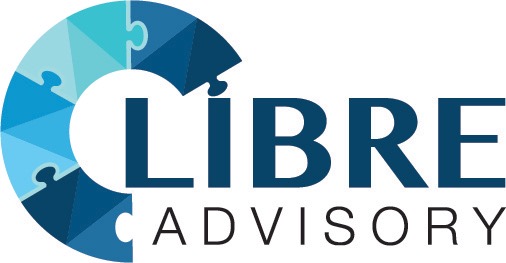 FORM OF INTERESTPlease compete the following initial details and send them to the contact details below.Your detailsName:Organisation name:Contact details:Areas of interest (e.g. public sector, health, local government):Your geographic coverage:Twitter:LinkedIn:What type of work do you do?A brief overview of your services/offers/productsDescribe your typical clientA brief overview of typical client sectors/positions within an organisation etc.What drives your clients to work with you?What drives you and interests you in your working dayBusiness details Your legal form:Scale / size:Others in your business:Added capacity/associates:A brief overview of the markets / segments / clients you servePlease send your completed form, along with your CV to info@libre.co.uk. We will get back to you very soon and look forward to speaking with you. 